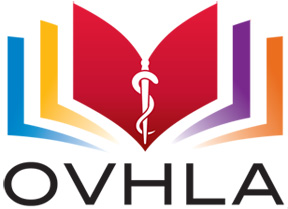 Ottawa Valley Health Libraries AssociationMembership Application 

Please select one option: Individual membership ($25) Institutional membership* ($40) Student membership ($5)*Institutional membership allows for 2 voting members or 2 participants at any fee-based event. Additional participants at a fee-based event will be charged the non-member rate.
Please print:Name:	 		Address:		Phone number:	Email: 			Institution name:	

Please send application forms and payment to:By cheque:Aleksandra Grobelna – OVHLA Treasurerc/o Canadian Agency for Drugs and Technologies in Health600-865 Carling Ave.Ottawa, ON   K1S 5S8Please make cheques payable to: OVHLA (Ottawa Valley Health Libraries Association)By e-transfer through online banking:Please email your application form and transfer funds to: aleksandrag@cadth.ca